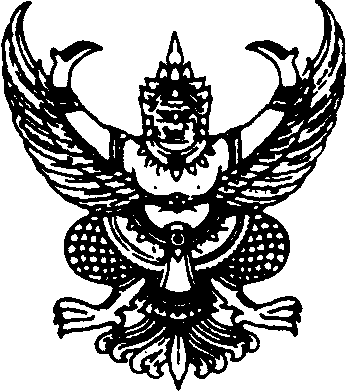 บันทึกข้อความส่วนราชการ  งานพัสดุ โรงพยาบาลฮอด โทร 0 5346 1196 ต่อ 501            ที่  ชม 0032.301/108			 วันที่   14   สิงหาคม 2561เรื่อง  รายงานสรุปผลการดำเนินการเรื่องร้องเรียนเกี่ยวกับงานจัดซื้อจัดจ้างเรียน  ผู้อำนวยการโรงพยาบาลฮอด		ตามที่ โรงพยาบาลฮอด ได้กำหนดช่องทางการร้องเรียนและขั้นตอน/กระบวนการการจัดการเรื่องร้องเรียนผ่านช่องทางต่างๆ ที่หน่วยงานได้กำหนดไว้ พร้อมจัดทำคู่มือการปฏิบัติงานเรื่องร้องเรียนเกี่ยวกับการจัดซื้อจัดจ้างของหน่วยงาน ในปีงบประมาณ พ.ศ.2561 เพื่อเป็นแนวทางในการดำเนินงาน ต่อไปนั้น 		บัดนี้ ในปีงบประมาณ พ.ศ.2561 (ตั้งแต่เดือนเมษายน ถึง กรกฎาคม 2561) งานพัสดุไม่ได้รับเรื่องร้องเรียนเกี่ยวกับงานจัดซื้อจัดจ้างจากสาธารณชนหรือหน่วยงานภายนอกแต่อย่างใด จึงขอรายงานมาโปรดเพื่อทราบ และขออนุญาตนำรายงานสรุปผลการดำเนินการดังกล่าว เผยแพร่ขึ้นเว็บไซต์ของโรงพยาบาลฮอด ต่อไป		จึงเรียนมาเพื่อโปรดพิจารณา(นางศุภานันท์  คำอุด)เจ้าพนักงานพัสดุปฏิบัติงานเรียน  ผู้อำนวยการโรงพยาบาลฮอด        - เพี่อโปรดพิจารณาตามที่เสนอ หากเห็นชอบโปรดอนุญาตเผยแพร่รายงานดังกล่าวขึ้นเว็บไซต์ รพ.ฮอด ต่อไป		(นายพิษณุ  สุดใจ)   นักจัดการงานทั่วไปชำนาญการ				เห็นชอบ/อนุญาต						       (นายทวิช  แก้วประเสริฐ)    นายแพทย์ชำนาญการพิเศษ รักษาการในตำแหน่ง     ผู้อำนวยการโรงพยาบาลฮอด